       В соответствии с Федеральным законом от 06.10.2003 № 131 - ФЗ «Об общих принципах организации местного самоуправления в Российской Федерации», в целях обеспечения участия населения Ржевского муниципального округа Тверской области в осуществлении местного самоуправления, руководствуясь Уставом Ржевского муниципального округа Тверской области, Дума Ржевского муниципального округа   1. Утвердить Положение «О территориальном общественном самоуправлении в Ржевском муниципальном округе Тверской области» (Приложение).2. Настоящее решение  вступает в силу после его официального опубликования в газете «Ржевская правда» и подлежит размещению на официальном сайте Ржевского муниципального округа www.городржев.рф в информационно-телекоммуникационной сети Интернет.3. Считать утратившим силу Решение Ржевской городской Думы от 25 мая 2004 г. N 204 "Об утверждении Положения о территориальном общественном самоуправлении в г. Ржеве". 4. Рекомендовать Администрации Ржевского муниципального округа разработать инструктивно-методические рекомендации для структур ТОС во исполнение настоящего Положения о территориальном общественном самоуправлении в Ржевском муниципальном округе Тверской области.Глава Ржевского муниципального округа	Тверской области                                                       Р.С. КрыловПредседатель Думы Ржевского муниципального округа                                     А.В. КонстантиновПриложениек решению Думы Ржевского муниципального округаот 28.03.2024 № 201   Положение
о территориальном общественном самоуправлении
в Ржевском муниципальном округе Тверской областиНастоящее Положение определяет порядок организации и осуществления территориального общественного самоуправления в Ржевском муниципальном округе Тверской области (далее - ТОС).В целях единого понимания настоящего Положения используются следующие понятия:1) жители соответствующей территории муниципального округа - граждане, достигшие 16-летнего возраста, проживающие на части территории муниципального округа, в границах которой осуществляется территориальное общественное самоуправление. Понятия "жители соответствующей территории муниципального округа", "жители" и "население, проживающее на данной территории муниципального округа" используются в настоящем Положении как равнозначные;2) вопросы местного значения - вопросы непосредственного обеспечения жизнедеятельности населения муниципального округа, решение которых в соответствии с Конституцией Российской Федерации и Федеральным законом осуществляется населением и (или) органами местного самоуправления муниципального округа самостоятельно;3) собрание граждан - совместное присутствие граждан в специально отведенном или приспособленном для этого месте для общего обсуждения вопросов местного значения;4) собрание граждан по вопросам организации и осуществления ТОС в форме заочного голосования - передача в место или по адресу, которые указаны в бюллетене о проведении собрания граждан, в письменной форме решений граждан по вопросам, поставленным на голосование;5) протокол собрания или конференции граждан - может быть оформлен в рукописном или печатном виде. При проведении собрания или конференции граждан может применяться фотографирование, аудио- и видеозапись. В протоколе делается запись о применении фото-, аудио-, видеосъемки, иных способов фиксации документов, которые прилагаются к соответствующему протоколу и хранятся вместе с ним.6) конференция граждан (собрание делегатов) - совместное заседание представителей (делегатов) населения, проводимое для общего обсуждения вопросов местного значения.Глава I. Общие положенияСтатья 1. Понятие территориального общественного самоуправления1. Под территориальным общественным самоуправлением понимается самоорганизация граждан по месту их жительства на части территории Ржевского муниципального округа для самостоятельного и под свою ответственность осуществления собственных инициатив по вопросам местного значения.2. ТОС осуществляется непосредственно населением посредством проведения собраний и конференций граждан, а также посредством создания органов территориального общественного самоуправления.3. ТОС может осуществляться в пределах следующих территорий проживания граждан:1) подъезд многоквартирного жилого дома;2) многоквартирный жилой дом;3) группа жилых домов;4) жилой микрорайон;5) иные территории проживания граждан.Статья 2. Основные цели участия населения в ТОСТОС служит для реализации принципов народовластия на территории Ржевского муниципального округа Тверской области и призвано обеспечить развитие инициативы и расширение возможностей самостоятельного решения населением вопросов благоустройства территории ТОС, организации досуга, обеспечения общественного порядка, социально-экономического развития соответствующей территории, иных вопросов местного значения, укрепления гарантии реализации прав и свобод граждан.Статья 3. Правовая основа ТОС1. Правовую основу ТОС составляют Конституция Российской Федерации, Федеральный закон от 06.10.2003 N 131-ФЗ "Об общих принципах организации местного самоуправления в Российской Федерации", Федеральный закон от 12.01.1996 N 7-ФЗ "О некоммерческих организациях", законодательство Российской Федерации и Тверской области, Устав Ржевского муниципального округа Тверской области, настоящее Положение, иные муниципальные правовые акты Ржевского муниципального округа Тверской области, уставы ТОС.2. Права и законные интересы ТОС обеспечиваются и защищаются в соответствии с действующим законодательством.Статья 4. Реализация гражданами права на участие в ТОС1. Граждане осуществляют ТОС непосредственно через собрания или конференции и через создаваемые ими органы ТОС.2. Право на участие в ТОС и получение информации о деятельности ТОС имеют граждане, проживающие на соответствующей территории, достигшие 16-летнего возраста.3. Не имеют права на участие в ТОС граждане, признанные судом недееспособными.Статья 5. Принципы ТОС1. ТОС основывается на принципах:1) законности;2) защиты прав и законных интересов граждан, проживающих на территории деятельности ТОС;3) свободного волеизъявления граждан на собраниях или конференциях;4) выборности и подконтрольности органов ТОС населению территории;5) добровольного участия в разработке и принятии решений по осуществлению собственных инициатив в вопросах местного значения, их реализации;6) сочетания интересов ТОС и интересов Ржевского муниципального округа Тверской области;7) гласности и учета общественного мнения;8) самостоятельности и ответственности в принятии и реализации решений;9) взаимодействия с органами местного самоуправления Ржевского муниципального округа Тверской области.Глава II. Организационные основы ТОССтатья 6. Структура ТОС1. Структуру ТОС могут составлять:1) собрания или конференции граждан - высший орган управления ТОС;2) органы ТОС, выборные и подотчетные собранию или конференции граждан:- коллегиальные (советы ТОС, комитеты ТОС и др.);- единоличные (старшие по домам, старшие по подъездам и др.).2. Органы ТОС избираются на собраниях или конференциях граждан, проживающих на соответствующей территории.Органы ТОС в период между собраниями или конференциями граждан осуществляют полномочия территориального общественного самоуправления, не отнесенные к исключительным полномочиям собрания, конференции граждан.3. Порядок формирования, прекращения полномочий, права и обязанности, срок полномочий органов ТОС устанавливаются в уставе ТОС.4. Органы ТОС различных территориальных образований самостоятельны.5. Органы ТОС не входят в систему органов местного самоуправления.Статья 7. Порядок организации территориального общественного самоуправления1. ТОС организуется по инициативе граждан, проживающих на определенной территории Ржевского муниципального округа Тверской области, путем проведения собрания или конференции.В случае отсутствия условий для предоставления возможности участия в собрании граждан всем гражданам соответствующей территории, имеющим право на участие в собрании граждан, может проводиться конференция граждан.2. На собрании или конференции граждане принимают решение об организации и осуществлении на данной территории территориального общественного самоуправления, дают ему наименование, определяют цели деятельности и вопросы местного значения, в решении которых намерены принимать участие граждане, определяют лиц, уполномоченных обращаться в Думу Ржевского муниципального округа об установлении границы, на которой осуществляется ТОС, о регистрации устава ТОС.3. Делегаты на конференцию граждан избираются на собраниях граждан путем сбора подписей в подписных листах (приложение 5 к Положению).4. Решение граждан об организации и осуществлении ТОС может быть принято на собрании, проводимом путем заочного голосования.Порядок проведения собрания граждан в форме заочного голосования устанавливается  статьей 8 стоящего Положения.5. Для проведения собрания или конференции по организации территориального общественного самоуправления, гражданами создается инициативная группа в количестве не менее 3 человек из числа граждан, постоянно проживающих на данной территории и достигших 16-летнего возраста.6. Инициативная группа жителей не менее чем за 10 дней до проведения собрания или конференции граждан информирует население о месте и времени проведения собрания или конференции граждан, и вопросах, выносимых на обсуждение, а также  - подразделение Администрации Ржевского муниципального округа, назначенное распоряжением  Администрации Ржевского МО.7. Инициативная группа обладает следующими полномочиями:- организует проведение собрания или конференции по вопросу организации территориального общественного самоуправления;- организует сбор подписей по выдвижению делегатов на конференцию граждан;- готовит проекты повестки собрания или конференции граждан и регламента работы;- разрабатывает проект устава территориального общественного самоуправления;- вносит предложения по установлению границ территории деятельности территориального общественного самоуправления;- уполномочивает своего представителя для открытия и ведения собрания или конференции граждан до избрания председателя собрания или конференции;- обращается по вопросам организации территориального общественного самоуправления в органы местного самоуправления;- проводит регистрацию граждан или делегатов, прибывших на собрание или конференцию граждан.8. Для ведения собрания граждан избираются председатель и секретарь собрания, счетная комиссия из числа граждан - участников собрания. Для ведения конференции граждан избираются председатель и секретарь, счетная и мандатная комиссии из числа граждан - участников конференции.До начала обсуждения вопросов, вынесенных на рассмотрение собрания или конференции граждан, утверждаются повестка и регламент работы собрания или конференции граждан.9. На собраниях или конференциях граждан ведется протокол (приложение 3 к Положению). К протоколу собрания прилагается лист регистрации участников собрания (приложение 6 к Положению). К протоколу конференции прилагаются лист регистрации участников конференции (приложение 4 к Положению), протоколы собраний, подписные листы, подтверждающие полномочия делегатов на конференции.10. Решения собрания или конференции граждан принимаются открытым голосованием простым большинством голосов.11. Последующие собрания или конференции граждан в рамках осуществления территориального общественного самоуправления созываются и проводятся органом территориального общественного самоуправления в порядке, установленном уставом ТОС.Статья 8. Собрание граждан в форме заочного голосования1. Решение собрания граждан проводимого в форме заочного голосования может быть принято путем проведения заочного голосования - передачи в место или по адресу, которые указаны в сообщении о проведении собрания граждан в форме заочного голосования бюллетеня с решениями жителей по вопросам, поставленным на голосование.2. Принявшими участие в собрании граждан в форме заочного голосования считаются граждане, проживающие на территории создаваемого территориального общественного самоуправления, решения которых получены до даты окончания их приема, указанной в сообщении.3. В решении граждан по вопросам, поставленным на голосование в бюллетене, должны быть указаны:1) сведения о лице, участвующем в голосовании (адрес регистрации и фактического проживания; число, месяц, год рождения);2) место или адрес передачи бюллетеня;3) решения по каждому вопросу повестки дня, выраженные формулировками "за", "против" или "воздержался".4. Решение собрания граждан по вопросам организации и осуществления ТОС, проводимого в форме заочного голосования, принимается посредством подсчета голосов по вопросам, поставленным на голосование в бюллетене.5. В бюллетень для заочного голосования в обязательном порядке включаются следующие вопросы:- о создании территориального общественного самоуправления;- о границах территориального общественного самоуправления;- об уставе территориального общественного самоуправления;- об избрании органа территориального общественного самоуправления;- об избрании уполномоченных собранием лиц.6. В бюллетене, гражданином, участвующим в голосовании выбирается только один из возможных вариантов голосования.Оформленные с нарушением данного требования бюллетени признаются недействительными, и голоса по содержащимся в них вопросам не подсчитываются.Статья 9. Полномочия собраний или конференций граждан1. Собрание граждан по вопросам организации и осуществления территориального общественного самоуправления считается правомочным, если в нем принимают участие не менее одной трети жителей соответствующей территории, достигших 16-летнего возраста.Конференция граждан по вопросам организации и осуществления ТОС считается правомочной, если в ней принимают участие не менее двух третей избранных на собраниях граждан делегатов, представляющих не менее одной трети жителей соответствующей территории, достигших 16-летнего возраста.2. К исключительным полномочиям собрания или конференции граждан, осуществляющих территориальное общественное самоуправление, относятся:1) установление структуры органов территориального общественного самоуправления;2) принятие устава территориального общественного самоуправления, внесение в него изменений и дополнений;3) избрание органов территориального общественного самоуправления;4) определение основных направлений деятельности территориального общественного самоуправления;5) утверждение сметы доходов и расходов территориального общественного самоуправления и отчета о ее исполнении;6) рассмотрение и утверждение отчетов о деятельности органов территориального общественного самоуправления.Статья 10. Порядок установления границ территории, на которой осуществляется ТОС1. Границы территории, на которой осуществляется ТОС, устанавливаются Думой Ржевского муниципального округа по предложению населения, проживающего на данной территории Ржевского муниципального округа.2. Лицо, уполномоченное собранием или конференцией граждан, письменно обращается в соответствующее подразделение Администрации Ржевского муниципального округа, либо к должностному лицу, назначенному распоряжением Администрации Ржевского муниципального округа, с целью согласования границ территории, на которой организуется ТОС.К заявлению о согласовании границ территории, на которой организуется ТОС, прилагаются:- копия протокола собрания или конференции граждан по организации ТОС с приложением документов, указанных в пункте 9 статьи 7 настоящего Положения;- схема с описанием границ соответствующей территории.3. На основании предложений населения Администрация Ржевского муниципального округа Тверской области запрашивает у структурного подразделения Администрации Ржевского муниципального округа, назначенного распоряжением Администрации Ржевского муниципального округа, описание границ территории, на которой осуществляется ТОС, с приложением графического материала. Срок исполнения запроса - 15 дней.4. Лицо, уполномоченное собранием или конференцией граждан, письменно обращается в Думу Ржевского муниципального округа с предложением об установлении границ территории, на которой осуществляется ТОС.Для установления границ территории, на которой осуществляется ТОС, в Думу Ржевского муниципального округа направляются следующие документы:- заявление об установлении границ территории, на которой осуществляется ТОС (приложение 7 к Положению);- протокол собрания или конференции граждан по организации ТОС с приложением документов, указанных в пункте 9 статьи 7 настоящего Положения;- описание границ территории, подготовленное соответствующим подразделением Администрации Ржевского муниципального округа, назначенным распоряжением Администрации Ржевского муниципального округа, с приложением графического материала.5. Дума Ржевского муниципального округа в двухмесячный срок со дня получения документов, указанных в пункте 4 настоящей статьи, принимает решение об установлении границ территории, на которой осуществляется ТОС, либо отказывает в установлении таких границ.6. Основанием для отказа в установлении границ территории, на которой осуществляется ТОС, могут быть следующие обстоятельства:- нарушения, допущенные при проведении собрания или конференции граждан по организации ТОС;- пересечение границ территории, на которой организуется ТОС, с установленными границами, в которых уже осуществляется иное ТОС;- выход границ территории ТОС за пределы территории Ржевского  муниципального округа.Глава III. Порядок осуществления ТОССтатья 11. Задачи и права органов ТОС1. Задачи и права органов ТОС определяются действующим законодательством Российской Федерации, муниципальными правовыми актами, настоящим Положением, уставом ТОС, решениями собраний или конференций граждан, договорами, заключенными между органами ТОС и органами местного самоуправления по осуществлению собственных инициатив по вопросам местного значения, в том числе с использованием средств бюджета Ржевского муниципального округа Тверской области.2. В целях реализации задач ТОС органы ТОС:1) представляют интересы населения, проживающего на соответствующей территории;2) обеспечивают исполнение решений, принятых на собраниях и конференциях граждан;3) могут осуществлять хозяйственную деятельность по благоустройству территории, иную хозяйственную деятельность, направленную на удовлетворение социально-бытовых потребностей граждан, проживающих на соответствующей территории, как за счет средств указанных граждан, так и на основании договора между органами ТОС и органами местного самоуправления с использованием средств местного бюджета;4) вправе вносить в органы местного самоуправления проекты муниципальных правовых актов, подлежащие обязательному рассмотрению этими органами и должностными лицами местного самоуправления, к компетенции которых отнесено принятие указанных актов;5) осуществляют общественный контроль за санитарно-эпидемиологической обстановкой и пожарной безопасностью на соответствующей территории;6) содействуют в установленном законом порядке правоохранительным органам в поддержании общественного порядка на соответствующей территории;7) могут принимать участие в организации досуга молодежи по месту жительства дополнительно к формам работы, реализуемым органами местного самоуправления, без вмешательства в деятельность государственных и муниципальных образовательных учреждений;8) информируют население о решениях органов местного самоуправления Ржевского муниципального округа Тверской области, принятых по предложению или при участии ТОС;9) осуществляют иные полномочия, предусмотренные действующим законодательством Российской Федерации, муниципальными правовыми актами Ржевского муниципального округа, настоящим Положением, решениями собраний или конференций граждан, уставом ТОС.Статья 12. Взаимодействие органов ТОС с государственными органами, организациями и общественными объединениямиОрганы ТОС при осуществлении уставных задач в соответствии с действующим законодательством вправе взаимодействовать с правоохранительными органами, органами противопожарной службы, органами санитарно-эпидемиологического надзора, органами службы занятости, органами социальной защиты населения, организациями жилищно-эксплуатационного и коммунального хозяйства, общественными объединениями, иными органами ТОС и другими организациями, учреждениями.Статья 13. Взаимодействие органов ТОС с органами местного самоуправления Ржевского муниципального округа Тверской области, депутатами Думы Ржевского муниципального округа1. Органы ТОС осуществляют взаимодействие с органами местного самоуправления Ржевского муниципального округа Тверской области и депутатами Думы Ржевского муниципального округа в целях осуществления инициатив по вопросам местного значения Ржевского муниципального округа Тверской области.2. Органы ТОС вправе обращаться в органы местного самоуправления за получением организационной и методической помощи для организации и осуществления деятельности территориального общественного самоуправления.3. Органы и должностные лица местного самоуправления обязаны содействовать жителям в осуществлении их прав на территориальное общественное самоуправление, координировать деятельность органов территориального общественного самоуправления, оказывать им организационную и методическую помощь в решении вопросов, затрагивающих интересы жителей.Подлежат обязательному рассмотрению органами местного самоуправления решения соответствующих органов территориального общественного самоуправления, собраний или конференций граждан.4. Органы местного самоуправления Ржевского муниципального округа Тверской области:- оказывают содействие населению в осуществлении права на ТОС;- разрабатывают нормативную документацию по ТОС, содействуют разработке уставов ТОС;- создают необходимые условия для становления и развития системы ТОС;- вправе заключать договоры с органами ТОС в целях осуществления инициатив по вопросам местного значения;- вправе устанавливать перечень вопросов, решения по которым не могут быть приняты без согласования с органами ТОС;- предоставляют органам ТОС помещения для осуществления их деятельности;- оказывают ТОС организационную и методическую помощь, знакомят с соответствующими актами органов государственной власти и управления, решениями органов местного самоуправления, проводят семинары с руководителями и активом ТОС, организуют их учебу, осуществляют сбор предложений, их обобщение и анализ, распространяют положительный опыт деятельности ТОС;- способствуют выполнению решений собраний, конференций и органов ТОС;- могут оказывать финансовую поддержку ТОС;- осуществляют иные полномочия по взаимодействию с ТОС в соответствии с настоящим Положением и действующим законодательством.5. Депутаты в своей работе с избирателями, опираясь на помощь ТОС, изучают их мнение по вопросам, затрагивающим интересы жителей соответствующей территории, содействуют органам ТОС в осуществлении их полномочий.Глава IV. Регистрация устава ТОССтатья 14. Устав территориального общественного самоуправления1. Территориальное общественное самоуправление считается учрежденным с момента регистрации устава ТОС.В уставе ТОС устанавливаются:1) территория, на которой оно осуществляется;2) цели, задачи, формы и основные направления деятельности ТОС;3) порядок формирования, прекращения полномочий, права и обязанности, срок полномочий органов ТОС;4) порядок принятия решений;5) порядок приобретения имущества, а также порядок пользования и распоряжения указанным имуществом и финансовыми средствами;6) порядок прекращения осуществления ТОС.2. В уставе ТОС могут предусматриваться и иные положения, относящиеся к деятельности ТОС, в соответствии с действующим законодательством.3. Изменения и дополнения в устав ТОС вносятся решением собрания или конференции граждан и подлежат регистрации в том же порядке и в те же сроки, что и регистрация устава ТОС.Статья 15. Порядок регистрации устава территориального общественного самоуправления1. Регистрация устава ТОС, осуществляется Думой Ржевского муниципального округа.2. Лицо, уполномоченное собранием или конференцией граждан, после опубликования решения Думы Ржевского муниципального округа об установлении границ территории осуществления ТОС представляет в Думу Ржевского муниципального округа следующие документы:- заявление (приложение 1 к Положению);- протокол собрания или конференции граждан по организации ТОС с приложением документов, указанных в пункте 9 статьи 7 настоящего Положения;- прошнурованный, пронумерованный устав ТОС в трех экземплярах.Установленный выше перечень документов является исчерпывающим.3. Дума Ржевского муниципального округа рассматривает представленные документы в течение 30 дней со дня их поступления и принимает решение о регистрации устава ТОС либо об отказе в его регистрации.При принятии решения о регистрации устава ТОС уполномоченное структурное подразделение:- выдаёт копию решения Думы Ржевского муниципального округа о регистрации устава ТОС;- проставляет отметки о регистрации устава ТОС на его титульных листах;- заносит сведения о регистрации устава ТОС в Единый реестр регистрации уставов ТОС Ржевского муниципального округа.4. Решение Думы Ржевского муниципального округа о регистрации устава ТОС подлежит официальному опубликованию и вступает в силу с момента его принятия.5. Отказ в регистрации устава ТОС допускается в случаях:- непредставления документов, указанных в пункте 2 настоящей статьи;- противоречия устава ТОС действующему законодательству;- оформления документов с нарушением требований, установленных настоящим Положением.6. В случаях, предусмотренных пунктом 5 настоящей статьи, орган ТОС письменно уведомляется о причинах отказа в регистрации устава и извещается о сроках устранения нарушений (не более одного месяца со дня получения уведомления).7. Отказ в регистрации устава ТОС не является препятствием для повторной подачи документов на регистрацию при устранении оснований, послуживших причиной отказа.8. Запись о регистрации устава ТОС в Единый реестр вносится в течение 3-х дней со дня принятия решения Думой Ржевского муниципального округа о регистрации устава территориального общественного самоуправления.Дума Ржевского муниципального округа обеспечивает учет и постоянное хранение всех документов, представленных для регистрации устава ТОС.9. Единый реестр является учетным документом, содержащим сведения о прошедших регистрацию уставах ТОС, изменениях и дополнениях к уставам.10. Единый реестр заполняется по установленной форме (приложение 2 к Положению).11. На титульной странице устава ТОС ставится отметка о регистрации устава, содержащая дату и номер решения Думы Ржевского муниципального округа, дату и номер внесения записи о регистрации устава в Единый реестр, подписи уполномоченных должностных лиц, осуществляющих регистрацию устава ТОС и внесение записи в Единый реестр.Статья 16. Государственная регистрация территориального общественного самоуправления с правом юридического лица1. ТОС с правом юридического лица подлежит государственной регистрации в организационно-правовой форме некоммерческой организации в уполномоченном государственном органе в порядке, определяемом федеральным законодательством.2. ТОС с правом юридического лица считается созданным со дня внесения соответствующей записи в Единый государственный реестр юридических лиц уполномоченным государственным органом.3. Орган ТОС после получения свидетельства о регистрации в течение десяти дней представляет копию свидетельства о регистрации в Думу Ржевского муниципального округа для внесения сведений о регистрации в Единый реестр уставов ТОС.Статья 17. Прекращение деятельности территориального общественного самоуправления1. Деятельность ТОС, являющегося юридическим лицом, прекращается в соответствии с действующим законодательством добровольно на основании решения собрания или конференции граждан либо на основании решения суда, в случаях, предусмотренных действующим законодательством.2. Деятельность ТОС, не являющегося юридическим лицом, прекращается в порядке, установленном уставом территориального общественного самоуправления.3. В случае прекращения деятельности ТОС, уполномоченное лицо ТОС направляет в Думу Ржевского муниципального округа решение собрания или конференции граждан либо решение суда о прекращении деятельности для исключения из Единого реестра устава данного ТОС.4. Решение Думы Ржевского муниципального округа об установлении границ ТОС, принявшего решение о прекращении деятельности, признается утратившим силу, о чем в месячный срок Думой Ржевского муниципального округа принимается соответствующее решение.Статья 18. Ответственность при регистрации устава территориального общественного самоуправления1. Ответственность за соответствие устава ТОС действующему законодательству, за достоверность сведений, за полноту пакета документов, прилагаемых к уставу ТОС, соответствие документов требованиям, установленным настоящим Положением, несут органы ТОС в соответствии с действующим законодательством.2. Ответственность за проведение проверки документов представленных органом ТОС, устава и прилагаемых к нему документов, за подготовку проекта решения Думы Ржевского муниципального округа о регистрации устава ТОС, за соблюдение сроков регистрации уставов ТОС несет Дума Ржевского муниципального округа.Глава V. Финансово-экономическая основа деятельности ТОССтатья 19. Финансово-экономическая основа деятельности территориального общественного самоуправления1. Финансово-экономическую основу деятельности ТОС составляют собственные финансовые средства и имущество.2. Источниками формирования имущества и финансовых ресурсов ТОС могут являться:- добровольные взносы, пожертвования предприятий, учреждений, организаций и граждан;- средства местного бюджета при условии заключения соответствующего договора с органами местного самоуправления, направляемые на осуществление хозяйственной деятельности, связанной с удовлетворением социально-бытовых потребностей граждан, проживающих на соответствующей территории;- иные, не запрещенные действующим законодательством поступления.3. ТОС, являющееся юридическим лицом, вправе в установленном законодательством порядке осуществлять хозяйственную деятельность в целях реализации задач, определенных уставом ТОС.4. Органы ТОС, являющегося юридическим лицом, самостоятельно используют находящиеся в их распоряжении финансовые и материальные ресурсы в соответствии с утвержденной на собрании или конференции ТОС сметой доходов и расходов.5. Финансирование органов ТОС, являющегося юридическим лицом, из бюджета Ржевского муниципального округа может осуществляться на основании договора между органами территориального общественного самоуправления и органами местного самоуправления.В случае передачи территориальному общественному самоуправлению средств местного бюджета, эти средства расходуются строго по целевому назначению в соответствии с договором заключенным с органами местного самоуправления.6. Органы местного самоуправления не несут ответственности по имущественным и финансовым обязательствам ТОС.7. Граждане, проживающие на территории осуществления ТОС, имеют право на беспрепятственное и незамедлительное получение информации о финансово-экономической деятельности ТОС.Статья 20. Порядок выделения и расходования необходимых средств из местного бюджета, других источников финансирования1. В целях осуществления ТОС, между ТОС и органами местного самоуправления могут заключаться соответствующие договоры. В договорах должны быть указаны объемы и сроки выполнения работ и услуг, порядок использования бюджетных средств, условия предоставления имущества, обязательства сторон.2. Органы ТОС ежегодно не позднее 31 марта отчитываются об исполнении сметы доходов и расходов за год, предшествующий текущему, перед собранием или конференцией граждан, проживающих на территории осуществления ТОС. Утвержденный собранием или конференцией годовой отчет об исполнении сметы доходов и расходов ТОС в части средств местного бюджета, в десятидневный срок направляется в администрацию Ржевского муниципального округа и в Думу Ржевского муниципального округа.3. Планы ТОС, предусматривающие осуществление хозяйственной деятельности органов ТОС с использованием средств местного бюджета, представляются в администрацию Ржевского муниципального округа не позднее 31 мая текущего года и рассматриваются Администрацией Ржевского муниципального округа при формировании бюджета округа на очередной финансовый год.4. Расходы на финансирование деятельности ТОС осуществляются в пределах установленных в бюджете округа средств, передаваемых ТОС по договору с органами местного самоуправления Ржевского муниципального округа.5. Порядок, размер и организационные основы материального поощрения активистов ТОС по результатам работы определяются решением Думы Ржевского муниципального округа.6. Контроль за расходованием финансовых и материальных средств осуществляется контрольно-ревизионным органом ТОС, а в части средств местного бюджета, переданных по соответствующим договорам, органами местного самоуправления.Глава VI. Гарантии осуществления ТОССтатья 21. Гарантии ТОС в осуществлении местного самоуправления и их обеспечение1. Решения собраний или конференций граждан, а также органов ТОС, принятые ими в пределах компетенции в соответствии с уставом ТОС, не противоречащие действующему законодательству, обязательны для исполнения всеми предприятиями, организациями, учреждениями, их органами, должностными лицами и населением соответствующих территорий.2. Предприятия, организации и учреждения независимо от их подчиненности и организационно-правовой формы в обязательном порядке согласовывают с соответствующими органами ТОС мероприятия, которые по своим возможным последствиям могут ухудшить среду обитания населения данной территории или нанести ущерб интересам проживающих граждан.3. Защита прав и законных интересов ТОС обеспечивается в соответствии с действующим законодательством Российской Федерации.Глава VII. Заключительные положенияДокументы органов ТОС (уставы и положения), созданных до вступления в силу Федерального закона от 06.10.2003 N 131-ФЗ "Об общих принципах организации местного самоуправления в Российской Федерации", применяются в части, не противоречащей настоящему Положению, и подлежат приведению в соответствие с настоящим Положением в ходе отчетно-выборных собраний или конференций по мере истечения сроков полномочий.Приложение 1к Положению о территориальном общественномсамоуправлении в Ржевском муниципальном округе Тверской области                         В Думу Ржевского муниципального округа                         от _______________________________________,                                  (Ф.И.О., место жительства)                        Уполномоченного(ой) собранием (конференцией)                        жителей территории _________________________                                              (указать территорию)                        на основании протокола собрания(конференции)                        N ___ от "__"__________ 20__г.Заявление
о регистрации Устава
_____________________________________________________________
(указать территорию)
осуществления территориального общественного самоуправления    В соответствии с Федеральным законом от 06.10.2003 N 131-ФЗ  "Обобщих принципах  организации  местного самоуправления  в  РоссийскойФедерации", решением Думы Ржевского муниципального округа от ___________ N _____ "Об утверждении  Положения о территориальном общественном самоуправлениив Ржевском муниципальном округе Тверской области", прошу зарегистрировать Устав __________________________________________________________________________________________                      (указать территорию)осуществления территориального общественного самоуправления:Приложение:1. Прошнурованный, пронумерованный Устав (в 3 экземплярах);2. Протокол собрания или конференции жителей _______________________осуществления ТОС.                             (указать территорию)3.Лист регистрации от "__"_________ 20__г.4. Подписные листы  по выборам делегатов конференции (при проведенииконференции).Уполномоченный                                   ___________________                                                       (подпись)    "___" ______ 20__ г.Приложение 2К Положению о территориальном общественномсамоуправлении в Ржевском муниципальном округе Тверской областиЕдиный реестр уставов
территориального общественного самоуправления
в Ржевском муниципальном округе Тверской областиПриложение 3к Положению о территориальном общественномсамоуправлении в Ржевском муниципальном округе Тверской областиПротокол N__
собрания или конференции
(нужное подчеркнуть)
жителей территории
_________________________________________________________________
(подъезд многоквартирного жилого дома N__;
многоквартирный жилой дом N__;
группа жилых домов NN__; жилой микрорайон__;
иные территории проживания граждан, наименование улицы)    г. Тверь                                "_____"___________20__г.    Проведение   собрания   или   конференции  (нужное  подчеркнуть)организованно инициативной группой в количестве __ из числа граждан,проживающих на территории __________________________________________                                    (указать территорию)и достигших 16-летнего возраста_________________________________________________________________________________________________________                (указать Ф.И.О., место проживания)________________________________________________________________________________________________________________________________________    Для собрания:    Общее число жителей, проживающих________________________________                                         (указать территорию)и достигших 16-летнего возраста: _____ человек.На собрании присутствовало ______ человек (не менее 1/3 жителей).    Для конференции:    Общее число жителей, проживающих________________________________                                           (указать территорию)и достигших 16-летнего возраста: _____ человек.    Количество присутствующих на собрании _______ человек.    Количество избранных собранием жителей делегатов ______ человек.    На конференции присутствовало __________ делегатов (не менее 2/3избранных на собрании).Выборы председателя, секретаря собрания (конференции).Инициативная  группа  предложила  избрать  председателя  и секретарясобрания (конференции).Председателем собрания (конференции) избрать ___________________________________________________________________________________________                 (указать Ф.И.О., место проживания)Секретарем собрания (конференции) избрать ______________________________________________________________________________________________                  (указать Ф.И.О., место проживания)Результаты голосования:"за" _____, "против" ______, "воздержались" ______Председателем собрания (конференции) избран(а) _________________________________________________________________________________________                     (указать Ф.И.О., место проживания)Секретарем собрания (конференции) избран(а)_____________________________________________________________________________________________                 (указать Ф.И.О., место проживания)Выборы счетной (мандатной) комиссии:Предложили выбрать _________________________________________________                         (указать Ф.И.О., место проживания)Решили:_____________________________________________________________________________________________________________________________________________________________________________________________________Результаты голосования:"за" _____, "против" ______, "воздержались" ______Руководителем счетной (мандатной) комиссии предложили выбрать __________________________________________________________________________Результаты голосования:"за" _____, "против" ______, "воздержались" ______Инициативная группа в лице _________________________________________                              (указать Ф.И.О., место проживания)предлагает   для   утверждения   следующую   повестку  дня  собрания(конференции):    Повестка дня1. О создании территориального общественного самоуправления (ТОС).2. О границах территориального общественного самоуправления (ТОС).3. Об утверждении проекта Устава ТОС.4. Выборы органа ТОС.5. Об избрании уполномоченного собранием (конференцией) лица.6. О выборах делегатов на конференцию    По первому вопросу:Выступила инициативная группа:______________________________________                                    (указать Ф.И.О.)с предложением организации ТОС территории __________________________                                           (указать территорию)____________________________________________________________________    Решили:Организовать ТОС территории ________________________________________                                   (указать территорию)Голосовали: "за" _____, "против"______, "воздержались"________    По второму вопросу:Выступила инициативная группа:______________________________________                                      (указать Ф.И.О.)с предложением по установлению границ территории _____________________________________________________________________ деятельности ТОС.    Решили:Установить  границы территории _____________________________________                                        (указать территорию)деятельности ТОС.Голосовали: "за" _____, "против"______, "воздержались"________    По третьему вопросу:Выступила инициативная группа:______________________________________                                        (указать Ф.И.О.)с предложением утвердить проект Устава ТОС.    Решили:Принять проект Устава ТОС.Голосовали: "за" _____, "против"______, "воздержались"________    По четвертому  вопросу:Выступили жители: __________________________________________________                       (указать Ф.И.О., место проживания)____________________________________________________________________с предложением избрать _____________________________________________                        (указать: совет ТОС, старшего по дому (ам),____________________________________________________________________                         старших по подъездам и др.)    Решили:Избрать ____________________________________________________________                       (указать избранный орган ТОС)в составе _____ человек_____________________________________________                           (указать Ф.И.О., место проживания)____________________________________________________________________Голосовали: "за" _____, "против"______, "воздержались"________    По пятому  вопросу:Выступили жители:___________________________________________________                        (указать Ф.И.О., место проживания)____________________________________________________________________с предложением избрать _____________________________________________                            (указать Ф.И.О., место проживания)уполномоченным  собранием (конференцией)  лицом,  наделенным  правомобращаться  в Думу Ржевского муниципального округа  с заявлением  об установленииграниц, на которой осуществляется ТОС, и о регистрации устава ТОС.    Решили:Уполномоченным  собранием (конференцией)  лицом,  наделенным  правомобращаться  в Думу Ржевского муниципального округа  с заявлением  об установлении границ,  на которой  осуществляется ТОС,  и о регистрации устава ТОС избрать ____________________________________________________________                      (указать Ф.И.О., место проживания)Голосовали: "за" _____, "против" ______, "воздержались" ________    По шестому  вопросу:Выступила инициативная группа: _________________________________________________________________________________________________________                         (указать Ф.И.О.)С предложением  избрать  путем  сбора  подписей  в  подписных листахследующих делегатов на конференцию:____________________________________________________________________               (указать Ф.И.О., место проживания)____________________________________________________________________Решили:Избрать следующих делегатов на конференцию _____________________________________________________________________________________________                     (указать Ф.И.О.)Голосовали: "за" _____, "против"______, "воздержались"________    Приложение:1. Подписные листы на ____ листах (в случае выборов делегатов);2. Лист регистрации жителей,  имеющих право  участвовать  в собранииили конференции ____ л. в 1 экз.    Даю согласие на использование моих персональных данных  в целях,указанных в настоящем протоколе. _______________________________________________________________________________________________________      (подписи жителей, чьи данные указаны в настоящем протоколе)________________________________________________________________________________________________________________________________________Председатель собрания (конференции): _______________________________Секретарь собрания (конференции): __________________________________Приложение 4к Положению о территориальном общественномсамоуправлении в Ржевском муниципальном округе Тверской областиЛист регистрации делегатов, имеющих право участвовать в конференции
по вопросу организации ТОС территории
_________________________________________________________________________ _
(указать территорию)    Город Тверь                                "____"________20__ г.Приложение 5к Положению о территориальном общественномсамоуправлении в Ржевском муниципальном округе Тверской областиПодписной лист
по выборам делегата (ов) конференции
по организации ТОС __________________________________
(указать территорию)* Граждане голосуют за делегатов: "за", "против", "воздержался".**Настоящей подписью даю согласие на использование моих персональныхданных в целях, указанных в протоколе собрания от "__"______ 20__ г.N____________ по вопросам организации территориального общественногосамоуправления _____________________________________________________               (подъезд многоквартирного жилого дома N__;                многоквартирный жилой дом N__;                группа жилых домов NN__; жилой микрорайон __;             иные территории проживания граждан, наименование улицы)____________________________________________________________________Ф.И.О. лица, собиравшего подписи, адрес, дата    ___________________                                                      (подпись)(Подписные листы прилагаются к протоколу конференции).Приложение 6К Положению о территориальном общественномсамоуправлении в Ржевском муниципальном округе Тверской областиЛист регистрации жителей, 
имеющих право участвовать в собрании по вопросу организации ТОС территории
_________________________________________________________________________
(указать территорию)    Город Тверь                               "____"________ 20__ г.Приложение 7К Положению о территориальном общественномсамоуправлении в Ржевском муниципальном округе Тверской области                       В Думу Ржевского муниципального округа                       от _________________________________________,                               (Ф.И.О., место жительства)                       уполномоченного (ой) собранием (конференцией)                       жителей территории __________________________                                             (указать территорию)                       на основании протокола собрания (конференции)                       N __ от "__"__________ 20__г.Заявление
об установлении границ территории______________________ осуществления ТОС
(указать территорию)    В соответствии с Федеральным законом от 06.10.2003 N 131-ФЗ  "Обобщих  принципах  организации  местного самоуправления  в РоссийскойФедерации", решением Думы Ржевского муниципального округа от _____________ N ________ "Об утверждении  Положения о территориальном общественном самоуправлении в Ржевском муниципальном округе Тверской области", прошу установить границы территории ___________________________________________________________________________________                          (указать территорию)осуществления  территориального   общественного   самоуправления   всоответствии с прилагаемым описанием границ.    Приложение:1. Протокол собрания (конференции) жителей территории _______________________________________________________________ осуществления ТОС.N__ от "___"____________ 20__г.2. Лист регистрации от "___"__________ 20__г.3. Описание границ соответствующей территории.4. Подписные листы по выборам делегатов конференции  (при проведенииконференции).Уполномоченный                                   ___________________                                                      (подпись)    "___" ______ 20__ г.		
Об утверждении Положения «О территориальном общественном  
самоуправлении в Ржевском муниципальном округе Тверской области»                       РЕШИЛА:Nп.п.НаименованиеТОСДата и номер решения Думы Ржевского муниципального округа о регистрации Устава ТОСНомер внесения в реестрДата внесения в реестрНаименование органа ТОСМестонахождение органа ТОСРуководитель органа ТОС(Ф.И.О., контактные телефоны)N п/пМесто жительстваФамилия, имя, отчество жителяПодписьна согласие использования персональных данных в целях, указанных в протоколе конференцииN__ от "__"____20__1.2.3.4.5.6.7.8.Nп.пФамилия, имя, отчество жителяМесто жительстваФ.И.О. кандидатов в делегаты конференции*Ф.И.О. кандидатов в делегаты конференции*Ф.И.О. кандидатов в делегаты конференции*Подпись**Nп.пФамилия, имя, отчество жителяМесто жительстваПодпись**1.2.3.4.5.N п/пМесто жительстваФамилия, имя, отчество жителяПодписьна согласие использования персональных данных в целях, указанных в протоколе собранияN__ от "__"____20__1.2.3.4.5.6.7.8.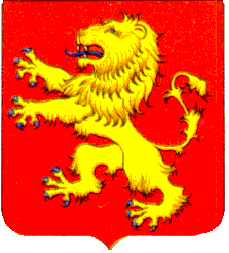 